от 21.12.2020 г.		                                                  			       № 1308О внесении изменений в муниципальную программу МО «Город Мирный» «Управление собственностью» на 2017-2022 гг.», утвержденную Постановлением городской Администрации от 11.10.2016 № 1078В соответствии с Постановлением городской Администрации от 12.12.2014 № 820 «О порядке разработки, реализации и оценки эффективности муниципальных целевых программ муниципального образования «Город Мирный» Мирнинского района Республики Саха (Якутия)», на основании решения городского Совета от 26.11.2020 № IV-36-3 «О внесении изменений и дополнений в решение городского Совета от 19.12.2019 № IV-26-2 «О бюджете муниципального образования «Город Мирный» на 2020 год и на плановый период 2021 и 2022 годов», городская Администрация постановляет:Внести в муниципальную программу МО «Город Мирный» «Управление собственностью» на 2017-2022 гг.», утвержденную Постановлением городской Администрации от 11.10.2016 № 1078 (далее Программа), следующие изменения:В паспорте Программы строку «Объем и источники финансирования программы» изложить в следующей редакции:В разделе 5 «Ресурсное обеспечение программы» Программы цифры «43 301 286», «7 371 461» заменить цифрами «44 676 785», «8 746 960» соответственно.«Систему программных мероприятий муниципальной программы МО «Город Мирный» «Управление собственностью 2017-2022 гг.» изложить в редакции согласно приложению 1 к настоящему Постановлению.Внести в подпрограмму «Управление муниципальным имуществом» (Приложение 4 к Программе), следующие изменения:В паспорте Подпрограммы строку «Объем и источники финансирования подпрограммы» изложить в следующей редакции:В разделе 5 «Ресурсное обеспечение подпрограммы» цифры «34 516 825», «6 530 119» заменить цифрами «35 892 324», «7 905 618» соответственно.«Систему программных мероприятий подпрограммы «Управление муниципальным имуществом» изложить в редакции согласно приложению 2 к настоящему Постановлению.Опубликовать настоящее Постановление в порядке, предусмотренном Уставом МО «Город Мирный».Контроль исполнения настоящего Постановления возложить на 1-го Заместителя Главы Администрации по ЖКХ, имущественным и земельным отношениям С.Ю. Медведь.Глава города			К.Н. АнтоновАДМИНИСТРАЦИЯМУНИЦИПАЛЬНОГО ОБРАЗОВАНИЯ«Город Мирный»МИРНИНСКОГО РАЙОНАПОСТАНОВЛЕНИЕ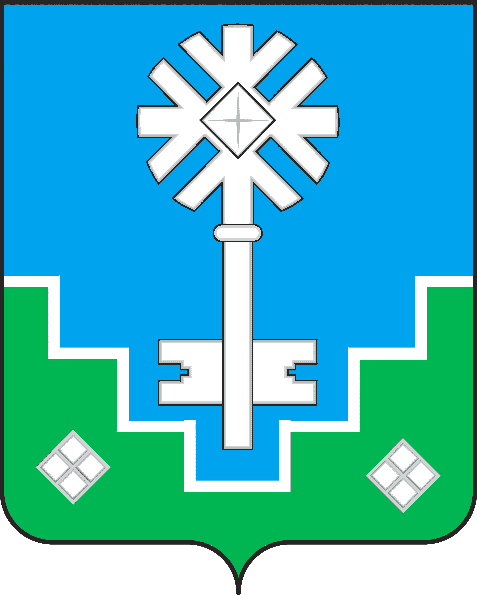 МИИРИНЭЙ ОРОЙУОНУН«Мииринэй куорат»МУНИЦИПАЛЬНАЙ ТЭРИЛЛИИ ДЬАhАЛТАТАУУРААХОбъем и источники финансирования программыОбщий объем расходов местного бюджета на реализацию Программы составляет 44 676 785 рублей, в том числе:2017 г. – 6 213 635 рублей;2018 г. – 6 678 472 рубля;2019 г. – 8 782 052 рубля;2020 г. – 8 746 960 рублей;2021 г. – 7 233 170 рублей;2022 г. – 7 022 496 рубля.Объем и источники финансирования подпрограммыОбщий объем расходов местного бюджета на реализацию подпрограммы составляет 35 892 324 рубля, в том числе:2017 г. – 5 047 096 рублей;2018 г. – 5 255 969 рублей;2019 г. – 7 126 411 рублей;2020 г. – 7 905 618 рублей;2021 г. – 5 424 644 рубля;2022 г. – 5 132 586 рублей.